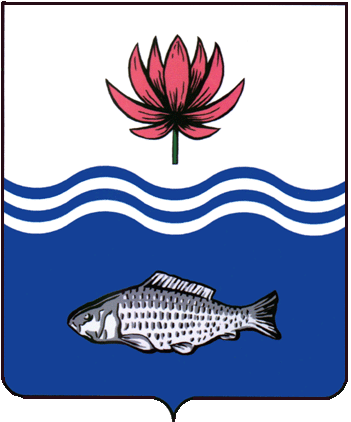 АДМИНИСТРАЦИЯ МО "ВОЛОДАРСКИЙ РАЙОН"АСТРАХАНСКОЙ ОБЛАСТИРАСПОРЯЖЕНИЕО проведении соревнований учащихсяобразовательных организацийМО «Володарский район» «Школа безопасности 2021», приуроченные к празднованию 90-летия п.ВолодарскийВ целях реализации государственной программы "Патриотическое воспитание граждан Российской Федерации на 2016 - 2020 годы» утверждённой постановлением правительства РФ от 30 декабря 2015 г. № 1493,   формирования у обучающихся образовательных организаций сознательного и ответственного отношения к вопросам личной и общественной безопасности, практических умений и навыков поведения в экстремальных ситуациях, стремление к здоровому образу жизни и на основании МП «Развитие образования и воспитания в Володарском районе на 2021-2023 годы» утверждённой постановлением администрации МО «Володарский район» № 37 от 19.01.2021 г.:1.Утвердить Положение о проведении соревнований «Школа безопасности 2021»  (Приложение № 1).2.Отделу образования администрации МО «Володарский район» (Ташев)  совместно  с  отделом ГО и ЧС администрации МО «Володарский район» (Нагметов) организовать проведение соревнования «Школа безопасности 2021» 19 марта  2021 г.  на базе  МБОУ «Цветновская СОШ с.Большой Могой».       3.Руководителю МБОУ «Цветновская СОШ» (Мурзагалиева) и                         МБОУ «Володарская СОШ № 2» (Троилова): 3.1.подготовить материально техническую базу для проведения соревнования.3.2.организовать питание участников соревнования.3.3.обеспечить соблюдения правил техники безопасности и организационные моменты при проведении соревнований  и присутствие медицинского сотрудника на период проведения мероприятия.4. Руководителям образовательных организаций принимающих участие в соревновании провести инструктажи по правилам техники безопасности на месте проведения соревнования и при осуществлении подвоза к месту сбора.5. Сектору информационных технологий организационного отдела администрации МО «Володарский район» (Поддубнов) разместить настоящее распоряжение на сайте администрации МО «Володарский район». 6.  Контроль за исполнением данного распоряжения  возложить на и.о. заместителя главы администрации МО «Володарский район» по социальной политике  Прошунину Т.С.Глава администрации  МО «Володарский район»                                                 Х.Г.Исмуханов Приложение №1к распоряжению администрацииМО «Володарский район»от 05.03.2021 г. № 191-рПоложениеОб организации и проведении районного слета-соревнования                               «Школа Безопасности-2021» Цели и задачи:          В целях формирования у учащихся образовательных организации сознательного и ответственного отношения к вопросам личной и общественной безопасности, получения ими практических навыков и умений поведения в экстремальных ситуациях, пропаганды и популяризации здорового образа жизни, патриотического воспитания, совершенствования морально-психологического состояния и физического развития подрастающего поколения.В ходе проведения соревнований решаются задачи :Совершенствования уровня и качества практической подготовки учащихся по программе курса «Основы безопасности жизнедеятельности»;Пропаганды и популяризации среди учащихся здорового образа жизни.Пропаганды деятельности Всероссийского детско-юношеского общественного движения «Школа безопасности» - детского крыла РОССОЮЗСПАСа.Формирования готовности подрастающего поколения к защите Отечества, действиям в экстремальных ситуациях.Популяризация деятельности поисково-спасательных и пожарно-спасательных формирований.Формирование у учащейся молодежи правил поведения и выработки психологической устойчивости при угрозе или возникновении ЧС и происшествий.Вовлечение учащейся молодежи в процессы распространения, применения и популяризации идей и принципов оказания помощи, пострадавшим в результате стихийных бедствий, экологических, техногенных или иных катастроф.Развитие и реализация потенциала учащейся молодежи в части получения профессии спасателя в будущем.Выявления и стимулирования лучших команд.                                                   2. Время и место проведения.Слет-соревнование «Школа безопасности 2021 г.» среди учащихся общеобразовательных организации МО «Володарский район» проводится 19  марта  2021  года  на базе МБОУ «Цветновская СОШ с.Большой могой» (время по согласованию).                                                                     3. Участники соревнований.В соревнованиях принимают участие команды общеобразовательных организации МО «Володарский район».Состав команды: 5 участников (из них 1 девочка), 1 тренер-представитель старше 18 лет.Возраст участников: 12 – 14 лет.                                                    4. Условия приема команд.В ГСК соревнований подаются следующие документы:- именная заявка, заверенная медицинской организацией и директором школы;- выписка из приказа о направлении команды на соревнования, заверенная директором школы;- паспорт или свидетельство о рождении на каждого участника (оригинал);- страховой медицинский полис на каждого участника;- полис страхования от несчастного случая (по желанию).Команда должна иметь (по возможности) минимум снаряжения на каждого участника: каска, брезентовые рукавицы (перчатки), бинты, шины, аптечку, оборудование для изготовления носилок, номера от 1 до 5, закрепленные на касках участников (у капитана №1).                                              5.   Программа  соревнований.Программой предусматривается проведение следующих видов соревнований и конкурсов.                               Поисково-спасательные работы в условиях ликвидации ЧС техногенного характера ( 5 минут на этап).1 этап – оказание помощи пострадавшему (наложение шины)2 этап – изготовление транспортирующего средства (носилки)3 этап – вынос пострадавшего.Состав команды: 5 человек (4 мальчика, 1 девочка). Команда изготавливает транспортирующее средство (носилки), двое  оказывают помощь (наложение шины) третьему (пострадавшему). После чего вчетвером выносят пострадавшего.                                      Оценивается время прохождения.                            Поисково-спасательные работы на акватории.1 этап – конец Александрова2 этап – спасательный круг3 этап – оказание помощи утопающему.Состав команды: 3 участника (2 мальчика,1 девочка). Один из участников бросает конец Александрова в зону условного утопающего с трех попыток. Второй участник бросает спасательный круг в зону условного утопающего с трех попыток. 3-й участник рассказывает порядок оказания помощи  « утопающему»             Вязка узлов и теория знание устройства огнетушителя и его виды. Состав команды: 5 человек (4 мальчика, 1 девочка). На  этапе каждый вяжет по 2 узла согласно жеребьевки. Команда отвечает на 5 вопросов  (про огнетушители). Комбинированная пожарная эстафета с элементами пожарно-тактической полосы.1 этап – надевание боевой одежды пожарного2 этап – боевое развертывание пожарного снаряжения.Состав команды: 4 участника На 1 этапе 2 участника надевают боевую одежду пожарного на время.На 2 этапе участвуют 4 человека. Все 4 участника находятся у пожарной машины. По команде судьи «марш» все одновременно начинают выполнять действия согласно по распределению между собой обязанности. Один прокладывает рукава и присоединяет к пожарной машине, второй устанавливает тройник (разветвление) и присоединяет рукава и к тройнику, 3 и 4-й участники присоединив один конец к тройнику прокладывают рукава и пересекают финишную линию с присоединенным стволом.                                   Комбинированные силовые упражнения.1 этап – отжимание от пола (мальчики), отжимание от скамьи (девочки).2 этап – подтягивание.3 этап – сгибание туловища.Состав команды: 5 человек (4 мальчика, 1 девочка). Первый этап выполняют все. Второй этап выполняют мальчики подтягивание, засчитывается количество  правильно выполненных упражнений. 3-й этап выполняет девочка «сгибание туловища» из положения лежа на спине, ноги согнуты, руки за головой. Контрольное выполнения упражнения – 1 минута. Засчитывается количество правильно выполненных упражнений (вверх – до касания коленей локтями сцепленных за головой рук, внизу – до касания лопатки пола.     Участие команды во всех видах программы обязательное. Замена участников в ходе прохождения этапа не допускается.      Дистанция и этапы соревнований проходятся участниками  САМОСТОЯТЕЛЬНО, без словесной или практической помощи со стороны представителей.6.   Безопасность проведения соревнований и организационные моменты.Ответственность за безопасность проведения соревнований и применяемого судейского оборудования несет ГСК.Ответственность за безопасность применяемого личного и группового  снаряжения, за соответствие подготовки участников требованиям, предъявляемым к дистанциям, за жизнь и здоровье участников в пути к месту и во время проведения соревнования несут руководители команд.       Во время прохождения этапов командой представитель данной команды сопровождает ее на всей дистанции с целью обеспечения дополнительной безопасности, но не имеет право вмешиваться в действия команды, не связанные с безопасностью.                                                             Внимание:На площадке соревнований находятся только судьи и  команда, которая проходит этап соревнования (5 человек, 1 тренер). Нахождение 3-х лиц (водителей, учителей, болельщиков, директоров  запрещено). В случае появления на этапе проведения соревнований 3-х лиц команда будет оштрафована.На этапе прохождения тренерам запрещено помогать участникам при ответе на устные вопросы и правильность и последовательность  действий. (команда будет оштрафована).Запрещено разговаривать главным судьёй (только по нарушениям) и  с судьёй на участке  во время соревнований, неэтичное обращение к судьям и грубую реакцию на решения требования судей. В случае несогласия с решением судьи приглашается главный судья и проводится контрольная сдача норматива.Запрещено распитие спиртных напитков на соревнованиях (команда отстраняется от соревнований).Тренер полностью несёт ответственность за поведение команды. В случае  нарушения дисциплины со стороны участников (шум, крик, драки, бег в школе, нецензурные выражения) команда будет оштрафована.                       5 штрафных баллов – удаление команды с соревнований.                                           Запрещено оспаривать решения о штрафах.                                              МБОУ «Цветновская СОШ»: Организует место для нахождения команд ожидающих своей очереди на этап соревнований.Отвечает за запрет на попадание на место проведения соревнований 3-х лиц (водителей, учителей, болельщиков, директоров). Если третье лицо от какой-либо команды попадает на участок проведения соревнований команда штрафуется. Разрешается проход к месту ожидания.Данные организационные моменты обеспечивают безопасность участников,  дисциплину участников и недопущения нарушения учебного процесса в школе.                                    7.   Определение результатов и награждение.       Общекомандное место определяется по наименьшему времени прохождения всей дистанции соревнований с учетом полученных штрафных баллов.        В случае равенства результатов предпочтение отдается команде, набравшей наименьшее количество штрафных баллов в виде «Поисково-спасательные работы в условиях ликвидации ЧС техногенного характера».       Участники и победители награждаются дипломами, грамотами.                                      8.  Состав главной судейской коллегии (ГСК)                         В состав ГСК привлекаются:- сотрудники и специалисты отдела образования МО «Володарский район» (Борисов В.А.- главный судья.);- сотрудники и специалисты управления МЧС России по Володарскому району;- сотрудники и специалисты ГИМС по Володарскому району;- учителя МБОУ «Володарская СОШ №2» ( 1 человек - силовые упражнения) в случае сдачи команды ВСШ №2 принимает главный судья  , МБОУ «Цветновская СОШ с.Большой Могой» (  1 человек - Поисково-спасательные работы в условиях ликвидации ЧС техногенного характера. Вязка узлов и теория знание устройства огнетушителя и его виды.) В случае сдачи команды Цветное принимает Главный судья.Верно:от 05.03.2021 г.N 191-р